                                                                          ФИЛИАЛ ПАО «РОССЕТИ СИБИРЬ» – «Бурятэнерго»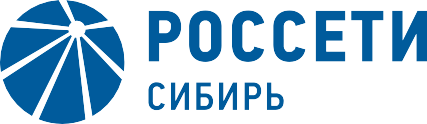 670042, Россия, Республика Бурятия,г. Улан-Удэ, ул. Жердева,  д.12тел.: (3012) 345-359, факс: (3012) 415-650e-mail: kalyatskaya_ee@ul.rosseti-sib.ruсайт: www.rosseti-sib.ru                                          Производственное отделение                              Городские электрические сети	 №  	на № 	от  	О проведении  работУважаемые руководители!Просим Вас согласовать проведение ремонтных работ в электросетях и на оборудовании  ПО ГЭС филиала ПАО «Россети Сибирь» - «Бурятэнерго», которое запланировано на территории г. Улан-Удэ с 24  по 28 мая 2021г. по следующим адресам:24.05.2021- ул. Бабушкина  155,157,159,661,163,165,167,169, ул. Суворова 7-13. (ВЛ-0,4кВ ф.2 ТП-525 с 09-00 до 17-00 – установка опор).- Забайкальская 24-28, 8а, КНС, дет/сад по ул. Забайкальская 3а(ТП-1032 РУ-0,4 кВ с 09-00 до 17-00 – для заводки КЛ).- Ул. Амагаева 1-3, 3а, ул. Жуковского 8, Садовый пер. 2-12, ул. Щорса 1-43, Церковь "Возрождение" по ул. Ленинградская 64 А, Белинского 6-59, ул. Лысогорская 3-24, ул. Спортивная 4-6, 44, 45, ул. Дундича 1-24, ул. Шевченко 1-28. (ТП-111 РУ-0,4кВ с 09-00 до 18-00 – для допуска СМО).- Ул. Балдынова 11-23, ул. Грибоедова, ул. Заиграевская 2А-44, пер. Лесной 18-25, ул. Репина, Кол. Сад Пионер-1, АЗС ул. Магистральная, Котельная (УУЭК) ул. Магистральная, Школа №36, ПНС ул. Заиграевская, ул. Краснодонская, поликлиника ИНДРА, ДНТ Авиастроитель, база ТД «Антей», ДК «Рассвет», Храм Свято Ильинский, ул. Гастелло 11,13,15, ТД «Абсолют» ул. Гастелло, АЗС «АДИС» ул. Хоринская. (ВЛ-6 кВ ф.51 ПС «ГПП Машзавод» (ТП-2134, 2133, 2184, 2006, 2023, 2020, 2045, 2115, 2124, 2066, 2071, 2056, 2190) с 10-00 до 17-00 - для замены опор).-  п. Забайкальский, ДНТ Луч, ДНТ Клен, Тепличный, скважина  11 квартал. (ВЛ-10кВ ф.5 ПС Энергетик (ТП-1342, 1248, 1015, 1016, 1275, 1019, 1014, 1018, 1016, 1289, 1314, 1255, 1020, 1065, 1290, 1201) с 08-00 до 20-00 - для замены ТТ).- СНТ Металист, Аргунский пер. 18-26, ул. Тологойская 2-33, Тологойский пер. 2-16. (ВЛ-6кВ ф.1 ПС Мясокомбинат (ТП-703, 585) с 10-00 до 16-00 – для демонтажа оборудования).25.05.2021- Ул. Амагаева 65, 88,  Бородинский проезд 8, ул. Жуковского 52, 56, ул. Кузнецова 9 - 13, ул. Медведниковская 24 - 35, ул. Черняховского 1 - 42, ул. Чертенкова 44 – 76, ул. Ю-Коммунара 21, ул. 8-го Марта 2 - 6, ул. Щорса 83 – 130.  (ВЛ-6кВ Ф.5  ПС Западная с 10-00 до 17-00 – для замены опор).Ул. Подстанционная, ул. Пригородная, ул. Урожайная, ул. Курская, ул. Кабанская 12-14, пер. Кабанский, ул. Толстихина, ул. Соловьиная, ул. Красночикойская, ул. Карельская, ул. Донская, ул. Полевая, ул. Блюхера, СНТ Сибиряк, ул. Кемеровская, ул. Грачевская, пер. Малый, ул. Иволгинская, ул. Новая, пер. Грачевский, пер. Иволгинский, пер. Новый, ООО «Сото», пер. Кемеровский, ул. Заречная, ул. Новосибирская, ул. Голубичная, ул. Далахайская, ул. Измайловская, ул. Независимая, дачи Профсоюзник, сад Урожай, школа №44, котельная школы (У-УЭК). (ВЛ-10кВ ф.8 ПС «БВС» (ТП-380, 409, 935,936, 1539,366,425 ,448,967,410, 411, 390) с 09-00 д 18-00 - для замены опор).- Ул. Красноярская 1-15, ул. Медицинская 1-65, ул. Овражная 2-14, ул. Больничная 1-5, ул. Зелёная 1-38,182, ул. Наушкинская 2-70, ул. Бичурская 1-23, ул. Суворова 1-14, ул. Красной звезды 1-28, ул. Зелёная 31-44, ул. Овражная 1,22,26,27а,36а,222, 2-й Медицинский пер. 1, ул. Бабушкина 67-169, пер. Суворова 7, Мечеть  по ул. Бабушкина, ул. Суворова 1-28, ул. Пирогова 39-43, заправочная станция Роснефть, ПАО «Бурятнефтепродукт» по ул. Бабаушкина 156, ИП «Саяпин» по ул. Бабушкина 178/1.  (ВЛ-6кВ ф.5 РП-7 от ТП-539 (ТП-629, 540, 525, 834) с 09-00 до 17-00 – для подрезки деревьев).- Ул. Пугачева, ул. Пермская, ул. Крылова 1-17,121, ул. Уфимская, ул. Тулаева 74Б-107А, авторынок ул. Тулаева 112, ул. Безымянная, ул. Лебедева 22-109, ул. Успенского, скважина №5 МУП Водоканал, ул. Талецкая 1-15, сад Энергетик, СНТ Вишня-2, детприемник 502 км. (ВЛ-10кВ ф.15 ПС «Мясокомбинат» (ТП-50, 659, 1179, 727, 722, 782, 589, 725, 1137, 756, 1239, 589/1, 1071, 728) с 10-00 до 16-00-для сборки шлейфов).- Ул. Амагаева 1-3, 3а, ул. Жуковского 8, Садовый пер. 2-12, ул. Щорса 1-43, Церковь "Возрождение" по ул. Ленинградская 64 А, Белинского 6-59, ул. Лысогорская 3-24, ул. Спортивная 4-6, 44, 45, ул. Дундича 1-24, ул. Шевченко 1-28. (ТП-111 РУ-0,4кВ с 09-00 до 18-00 – для допуска СМО).- Подлесный пер. 1-24, ул. Сибирская 2-44, ул. Спортивный пер. 8-10, Водоколонка № 34 (МУП Водоканал), ул. Курганская 11, ул. Подлесная 2-139, Водоналивная будка  по ул. Подлесная   (МУП "Водоканал"), ул. Заовражная 1-77, ул. Нефтянников 3-7. (Ф-3 РП-22 ВЛ-10кВ (ТП-31,39) с 08-00 до 17-00 - для проверки РЗА).26.05.2021- ул. Ижевская 10-25, пер. Школьный 9, ул. Батарейная  6 «а». (ВЛ-0,4кВ ТП-145 руб.1 с 09-00 до 17-00 – для замены голого провода на СИП).- ул. Нижнеангарская 25, ул. Кичерская1-24, ул. Муйская, 24. (ТП-1112 РУ-0,4 кВ, ф.2 с 09-00 до 17-00 – для демонтажа опор).- Ул. Гастелло 2, 2а, 4, ул. Столичная 4-6. (ВЛ-0,4кВ ТП-2009 Руб №2, 3 с 09-00 до 17-00 – для монтажа СИП).- Ул. Амагаева 1-3, 3а, ул. Жуковского 8, Садовый пер. 2-12, ул. Щорса 1-43, Церковь "Возрождение" по ул. Ленинградская 64 А, Белинского 6-59, ул. Лысогорская 3-24, ул. Спортивная 4-6, 44, 45, ул. Дундича 1-24, ул. Шевченко 1-28. (ТП-111 РУ-0,4кВ с 09-00 до 18-00 – для допуска СМО).- ИП «Горбов», ЗАО «Удинский, ИП «Урбаева», Водозабор п. Заречный. (ф.4 РП-28 (ТП-1576,1556,378,1583,1502,1522,1573, 471) с 08-00 до 17-00 – для монтажа защиты).27.05.2021- Ул. Амагаева 65, 88,  Бородинский проезд 8, ул. Жуковского 52, 56, ул. Кузнецова 9 - 13, ул. Медведниковская 24 - 35, ул. Черняховского 1 - 42, ул. Чертенкова 44 – 76, ул. Ю-Коммунара 21, ул. 8-го Марта 2 - 6, ул. Щорса 83 – 130.  (ВЛ-6кВ Ф.5  ПС Западная с 10-00 до 17-00 – для замены опор).- Ул. Зелёная 31-44, ул. Красной звезды 17-28, ул. Наушкинская 28-36, ул. Овражная 1, 22, 26, 27а, Овражная 222. (ВЛ-0,4кВ ТП-540 Руб№4 с 09-00 до 17-00 – для замены опор).- Ул. Подстанционная, ул. Пригородная, ул. Урожайная, ул. Курская, ул. Кабанская 12-14, пер. Кабанский, ул. Толстихина, ул. Соловьиная, ул. Красночикойская, ул. Карельская, ул. Донская, ул. Полевая, ул. Блюхера, СНТ Сибиряк, ул. Кемеровская, ул. Грачевская, пер. Малый, ул. Иволгинская, ул. Новая, пер. Грачевский, пер. Иволгинский, пер. Новый, ООО «Сото», пер. Кемеровский, ул. Заречная, ул. Новосибирская, ул. Голубичная, ул. Далахайская, ул. Измайловская, ул. Независимая, дачи Профсоюзник, сад Урожай, школа №44, котельная школы (У-УЭК). (ВЛ-10кВ ф.8 ПС «БВС» (ТП-380, 409, 935,936, 1539,366,425 ,448,967,410, 411, 390) с 09-00 д 18-00 - для замены опор).- Ул. Трубачеева 59 – 67. (ВЛ-0,4кВ ТП-505 Руб№2 с 09-00 до 18-00 – для перетяжки линии).28.05.2021- ДНТ «Кооператор».(ТП-3006 ф.1 ВЛ-0,4 кВ  с 09-00 до 17-00 – для демонтажа опор).Директор ПО ГЭС                                                                                                 С.В. СтариковМироманов М.С.43-90-90Список рассылки:1.Заместителю мэра - председателю Комитета городского хозяйства г. Улан-Удэ  С.А. Гашеву.2.Заместителю генерального директора – Директору ТП «Энергосбыт Бурятии» АО «Читаэнергосбыт» Р.Ю. Барохоеву.3.Начальнику «ЕДДС» МО г. Улан-Удэ А.С. Линхобоеву4.Главному инженеру МУП «Водоканал» В.Р. Очирову 5.Директору филиала ПАО «ТГК-14» «Улан-Удэнский энергетический комплекс» А.В. Соболеву6.Начальнику главного управления МЧС по Республике Бурятия полковнику внутренней службы Е.В. Варава7.Начальнику ОВО по г. Улан-Удэ-филиала ФГКУ УВО ВНГ России по Республике Бурятия полковнику полиции Филиппову В.А.          8. Руководителю Администрации Октябрьского района  г. Улан-Удэ                   А.Г. Сухорукову9. Руководителю Администрации Железнодорожного района г.Улан-Удэ  Н.Н. Попову           10. Заместителю руководителя Администрации Советского района г. Улан-Удэ по вопросам жизнеобеспечения И.Г. ФранкРуководителям предприятий(по списку)